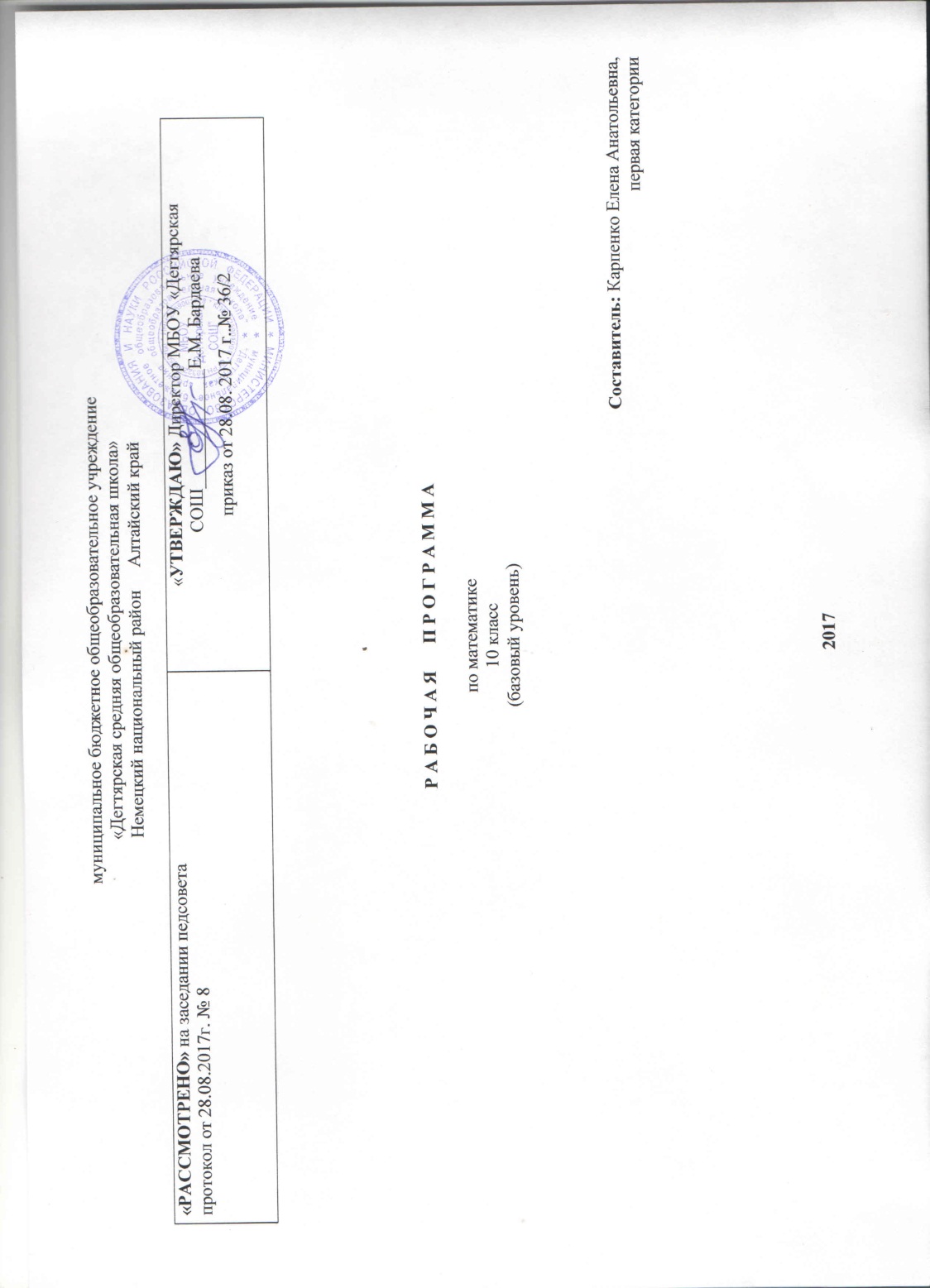 Пояснительная записка.Рабочая  программа разработана на основе:ФкГОС, приказ минобрнауки №1089 от 05.03.2004 г Основной образовательной программы основного общего образования МБОУ «Дегтярская СОШ»Программ образовательных учреждений. Алгебра и начала математического анализа 10-11 классы: / [составитель Т. А. Бурмистрова]. — М.: Просвещение, 2009.Программ образовательных учреждений. Геометрия 10-11 классы / [составитель Т. А. Бурмистрова]. — М.: Просвещение, 2011.В соответствии с учебным планом  МБОУ «Дегтярская СОШ» на изучение математики в 10 классе выделяется 4,5 часа в неделю (153 часа в год) из них алгебра – 3 часа в неделю (102 часа в год), геометрия – 1,5 часа в неделю (51 час в год) . Данная рабочая программа ориентирована на использование по алгебре УМК «МГУ – школе»  С.М. Никольского:Алгебра и начала математического анализа.10 класс. Учебник для общеобразовательных организаций: базовый и профильный уровни/С.М. Никольский, М.К. Потапов, Н.Н. Решетников, А.В. Шевкин. – М.: Просвещение, 2016. Алгебра и начала математического анализа: Дидактические материалы. 10 класс: базовый и профильный уровни. / М.К.Потапов,. – М.: Просвещение, 2011.Алгебра и начала математического анализа. Тематические тесты. 10 кл. : базовый и профильный уровни. / Ю.В. Шепелева – М.: Просвещение, 2012. Алгебра и начала математического анализа. Книга для учителя. 10 кл. : базовый и профильный уровни / М.К. Потапов, А.В. Шевкин. —  М.: Просвещение, 2008. по геометрии УМК Л.С. Атанасяна:Геометрия. 10-11 классы : учебник для общеобразовательных организаций, базовый и профильный уровни / Л.С. Атанасян, В.Ф. Бутузов, С.Б. Кадомцев и др.– М.: Просвещение, 2012Геометрия. Дидактические материалы. 10 класс / Б.Г.Зив – М.: Просвещение, 2009Геометрия. Изучение геометрии в 10-11 классах. Книга для учителей / С.М.Саакян, В.Ф. Бутузов– М.: Просвещение, 2010Срок реализации программы  -   1 год, на текущий  учебный годПланируемые результаты освоения предметаВ результате изучения математики на базовом уровне в старшей школе  ученик долженЗнать/пониматьзначение математической науки для решения задач, возникающих в теории и практике; широту и ограниченность применения математических методов к анализу и исследованию процессов и явлений в природе и обществе;значение практики и вопросов, возникающих в самой математике, для формирования и развития математической науки;идеи расширения числовых множеств как способа построения нового математического аппарата для решения практических задач  и внутренних задач математики;значение идей, методов и результатов алгебры и математического анализа для построения моделей реальных процессов и ситуаций;возможности геометрического языка как средства описания свойств реальных предметов и их взаимного расположения;универсальный характер законов логики математических рассуждений, их применимость в различных областях человеческой деятельности;различие требований, предъявляемых к доказательствам в математике, естественных, социально-экономических и гуманитарных науках, на практике;роль аксиоматики в математике; возможность построения математических теорий на аксиоматической основе; значение аксиоматики для других областей знания и для практики;вероятностных характер различных процессов и закономерностей окружающего мира.Числовые и буквенные выраженияУметь:выполнять арифметические действия, сочетая устные и письменные приемы, применение вычислительных устройств; находить значения корня натуральной степени, степени с рациональным показателем, логарифма, используя при необходимости  вычислительные устройства; пользоваться оценкой и прикидкой при практических расчетах;применять понятия, связанные с делимостью целых чисел, при решении математических задач;находить корни многочленов с одной переменной, раскладывать многочлены на множители;выполнять действия с комплексными числами, пользоваться геометрической интерпретацией комплексных чисел,  в простейших случаях находить комплексные корни уравнений с действительными коэффициентами;проводить преобразования числовых и буквенных выражений, включающих степени, радикалы, логарифмы и тригонометрические функции.Использовать приобретенные знания и умения в практической деятельности и повседневной жизни практических расчетов по формулам, включая формулы, содержащие степени, радикалы, логарифмы и тригонометрические функции, при необходимости используя справочные материалы и простейшие вычислительные устройства.Функции и графикиУметьопределять значение функции по значению аргумента при различных способах задания функции; строить графики изученных функций, выполнять преобразования графиков;описывать по графику и по формуле поведение и свойства  функций;решать уравнения, системы уравнений, неравенства, используя свойства функций и их графические представления; Использовать приобретенные знания и умения в практической деятельности и повседневной жизни описания и исследования с помощью функций реальных зависимостей, представления их графически; интерпретации графиков реальных процессов.Начала математического анализаУметьнаходить сумму бесконечно убывающей геометрический прогрессии;вычислять производные и первообразные элементарных функций, применяя правила вычисления производных и первообразных, используя справочные материалы;  исследовать функции и строить их графики с помощью производной,;решать задачи с применением  уравнения касательной к графику функции;решать задачи на нахождение наибольшего  и наименьшего значения функции на отрезке;вычислять площадь криволинейной трапеции;Использовать приобретенные знания и умения в практической деятельности и повседневной жизнирешения геометрических, физических, экономических и других прикладных задач, в том числе задач на наибольшие и наименьшие значения с применением аппарата математического анализа.Уравнения и неравенстваУметьрешать рациональные, показательные и логарифмические уравнения и неравенства, иррациональные и тригонометрические уравнения, их системы;доказывать несложные неравенства;решать текстовые задачи с помощью  составления уравнений, и неравенств, интерпретируя результат с учетом ограничений условия задачи;изображать на координатной плоскости множества решений уравнений и неравенств с двумя переменными и их систем.находить приближенные решения уравнений и их систем, используя графический метод;решать уравнения, неравенства и системы с применением  графических представлений, свойств функций, производной;Использовать приобретенные знания и умения в практической деятельности и повседневной жизнипостроения и исследования простейших математических моделей.Элементы комбинаторики, статистики и теории вероятностейУметь:решать простейшие комбинаторные задачи методом перебора, а также с  использованием известных формул, треугольника Паскаля; вычислять коэффициенты  бинома Ньютона по формуле и с использованием  треугольника Паскаля; вычислять, в простейших случаях, вероятности событий на основе подсчета числа исходов.Использовать приобретенные знания и умения в практической деятельности и повседневной жизнианализа реальных числовых данных, представленных в виде диаграмм, графиков; для  анализа информации статистического характера.ГеометрияУметь:соотносить плоские геометрические фигуры и трехмерные объекты с их описаниями, чертежами, изображениями; различать и анализировать  взаимное расположение фигур;	изображать геометрические фигуры и тела, выполнять чертеж по условию задачи;решать геометрические задачи, опираясь на изученные свойства планиметрических и стереометрических фигур и отношений между ними, применяя алгебраический и тригонометрический аппарат;проводить доказательные рассуждения при решении задач, доказывать основные теоремы курса;вычислять линейные элементы и углы в пространственных конфигурациях, объемы и площади поверхностей пространственных тел и их простейших комбинаций;применять координатно-векторный метод для вычисления отношений, расстояний и углов;строить сечения многогранников и изображать сечения тел вращения. Использовать приобретенные знания и умения в практической деятельности и повседневной жизниисследования (моделирования) несложных практических ситуаций на основе изученных формул и свойств фигур;	вычисления длин, площадей и объемов реальных объектов при решении практических задач, используя при необходимости справочники и вычислительные  устройстваСодержание  учебного предметаСодержательная линия «Алгебра и начала анализа» Действительные числа и элементы комбинаторики Понятие натурального числа. Множества чисел. Свойства действительных чисел. Перестановки. Размещения. Сочетания. Рациональные уравнения и неравенства Рациональные выражения. Формулы бинома Ньютона, суммы и разности степеней. Рациональные уравнения. Системы рациональных уравнений. Метод интервалов решения неравенств. Рациональные неравенства. Нестрогие неравенства. Системы рациональных неравенств.Корень степени пПонятия функции  и  ее  графика. Функция у = хп. Понятие корня степени п. Корни четной и нечетной степеней. Арифметический корень. Свойства корней степени п. Степень положительного числа Понятие и свойства степени с рациональным показателем. Предел последовательности. Бесконечно убывающая геометрическая прогрессия. Число е.Понятие степени с иррациональным показателем. Показательная функция.Логарифмы  Понятие и свойства логарифмов. Логарифмическая функция. Показательные и логарифмические уравнения и неравенства  Простейшие показательные и логарифмические уравнения. Уравнения, сводящиеся к простейшим заменой неизвестного. Простейшие показательные и логарифмические неравенства. Неравенства, сводящиеся к простейшим заменой неизвестного.Синус и косинус угла Понятие угла и его меры. Определение синуса и косинуса угла, основные формулы для них. Арксинус и арккосинус..Тангенс и котангенс угла Определения тангенса и котангенса угла и основные формулы для них. Арктангенс и арккотангенс. Примеры использования арктангенса и арккотангенса и формулы для них.Формулы сложения Косинус суммы (и разности) двух углов. Формулы для дополнительных углов. Синус суммы (и разности) двух углов. Сумма и разность синусов и косинусов. Формулы для двойных и половинных углов.Тригонометрические функции числового аргумента Функции у = sin х , у =cos х, у = tg х, у= ctg хТригонометрические уравнения и неравенства Простейшие тригонометрические уравнения. Тригонометрические уравнения, сводящиеся к простейшим заменой неизвестного. Применение основных тригонометрических формул для решения уравнений. Однородные уравнения. Элементы теории вероятности  Понятие и свойства вероятности события. Относительная частота события. Условная вероятность. Независимые события.Содержательная линия «Геометрия» Аксиомы стереометрии и их следствия  Предмет стереометрии. Аксиомы стереометрии. Некоторые следствия из аксиом. Прямые и плоскости в пространстве  Основные понятия стереометрии (точка, прямая, плоскость, пространство). Понятие об аксиоматическом способе построения геометрии.Пересекающиеся, параллельные и скрещивающиеся прямые. Угол между прямыми в пространстве. Перпендикулярность прямых. Параллельность и перпендикулярность прямой и плоскости, признаки и свойства. Теорема о трех перпендикулярах. Перпендикуляр и наклонная к плоскости. Угол между прямой и плоскостью. Параллельность плоскостей, перпендикулярность плоскостей, признаки и свойства. Двугранный угол, линейный угол двугранного угла.Расстояния от точки до плоскости. Расстояние  от прямой до плоскости. Расстояние между параллельными плоскостями. Расстояние между скрещивающимися  прямыми.Параллельное проектирование. Ортогональное проектирование. Изображение пространственных фигур.Многогранники  Вершины, ребра, грани многогранника. Призма, ее  основания, боковые ребра, высота, боковая поверхность. Прямая и наклонная призма. Правильная призма. Параллелепипед. Куб. Пирамида, ее  основание, боковые ребра, высота, боковая поверхность. Треугольная пирамида. Правильная пирамида. Усеченная пирамида.  Симметрии в кубе, в параллелепипеде.Сечения многогранников. Построение сечений. Представление о правильных многогранниках (тетраэдр, куб, октаэдр, додекаэдр и икосаэдр). Векторы в пространстве. Понятие вектора в пространстве. Сложение и вычитание векторов. Умножение вектора на      число.Повторение.Формы организации учебного процесса:      индивидуальные, групповые, индивидуально-групповые, фронтальные, классные и внеклассные.Формы контроля:       самостоятельная работа, контрольная работа, тесты,  наблюдение, зачёт, работа по карточке.Виды организации учебного процесса:       самостоятельные работы, контрольные работы, зачёт, лекции, практикумы.Приложение 1к рабочей программе по математике 10 классаКалендарно-тематическое планирование№ урокаДата проведенияТема урокаТема урокаКоличество  часов, отводимых на освоение каждой темы№ урокаДата проведенияАлгебраГеометрияКоличество  часов, отводимых на освоение каждой темыВведение (3 ч)01.09.17Предмет стереометрии04.09.17Основные понятия и аксиомы стереометрииДействительные числа (7ч)05.09.17Понятие действительного числа06.09.17Понятие действительного числа07.09.17Множества чисел. Свойства действительных чисел.08.09.17Первые следствия из теорем12.09.17Множества чисел. Свойства действительных чисел.13.09.17Перестановки14.09.17РазмещенияГлава 1. Параллельность прямых и плоскостей (16 ч)15.09.17Параллельность прямых, прямой и плоскости18.09.17Параллельность прямых, прямой и плоскости19.09.17СочетанияРациональные уравнения и неравенства  (14ч)20.09.17Рациональные выражения21.09.17Формулы бинома Ньютона, суммы и разности степеней22.09.17Параллельность прямых, прямой и плоскости26.09.17Рациональные уравнения27.09.17Рациональные уравнения28.09.17Системы рациональных уравнений29.09.17Параллельность прямых, прямой и плоскости02.10.17Взаимное расположение прямых в пространстве. Угол между прямыми03.10.17Системы рациональных уравнений04.10.17Метод интервалов решения  неравенств05.10.17Метод интервалов решения  неравенств06.10.17Взаимное расположение прямых в пространстве. Угол между прямыми.10.10.17Рациональные неравенства11.10.17Рациональные неравенства12.10.17Нестрогие неравенства13.10.17Взаимное расположение прямых в пространстве. Угол между прямыми16.10.17Взаимное расположение прямых в пространстве. Угол между прямыми . Контрольная работа № 1.117.10.17Нестрогие неравенства18.10.17Системы рациональных неравенств19.10.17Контрольная работа №120.10.17Параллельность плоскостейКорень степени  п (8ч)24.10.17Понятие функции и её графика25.10.17Функция у=хп26.10.17Понятие корня степени п27.10.17Параллельность плоскостей07.11.17Корни четной и нечетной степени.08.11.17Арифметический корень 09.11.17Свойства корней степени n10.11.17Тетраэдр и параллелепипед14.11.17Свойства корней степени n15.11.17Контрольная работа №2Степень положительного числа (9ч)16.11.17Степень с рациональным показателем17.11.17Тетраэдр и параллелепипед20.11.17Тетраэдр и параллелепипед21.11.17Свойства степени с рациональным показателем22.11.17Свойства степени с рациональным показателем23.11.17Понятие предела последовательности24.11.17Тетраэдр и параллелепипед28.11.17Бесконечно убывающая геометрическая прогрессия29.11.17Число e30.11.17Понятие степени с иррациональным показателем01.12.17Контрольная работа № 1.204.12.17Зачет № 1 05.12.17Показательная функция06.12.17Контрольная работа №3Логарифмы (6ч)07.12.17Понятие логарифмаГлава 2. Перпендикулярность прямых и плоскостей (17 ч)08.12.17Перпендикулярность прямой и плоскости.12.12.17Понятие логарифма13.12.17Свойства логарифмов14.12.17Свойства логарифмов15.12.17Перпендикулярность прямой и плоскости18.12.17Перпендикулярность прямой и плоскости19.12.17Свойства логарифмов20.12.17Логарифмическая функцияПоказательные и логарифмические уравнения и неравенства (7ч)21.12.17Простейшие показательные уравнения22.12.17Перпендикулярность прямой и плоскости26.12.17Простейшие логарифмические уравнения27.12.17Уравнения, сводящиеся  к простейшим  заменой  неизвестного28.12.17Простейшие показательные неравенства11.01.18Простейшие логарифмические неравенства12.01.18Перпендикулярность прямой и плоскости16.01.18Неравенства, сводящиеся  к простейшим  заменой  неизвестного17.01.18Контрольная работа №4Синус, косинус угла (7ч)18.01.18Понятие угла19.01.18Перпендикуляр и наклонная. Угол между прямой и плоскостью22.01.18Перпендикуляр и наклонные. Угол между прямой и плоскостью23.01.18Радианная мера угла24.01.18Определение синуса, косинуса угла25.01.18Основные формулы для  sina и   cosa26.01.18Перпендикуляр и наклонная. Угол между прямой и плоскостью30.01.18Основные формулы для  sina и   cosa31.01.18Арксинус.01.02.18Арккосинус.02.02.18Перпендикуляр и наклонная. Угол между прямой и плоскостью05.02.18Перпендикуляр и наклонная. Угол между прямой и плоскостьюТангенс и котангенс угла (4ч)06.02.18Определение тангенса и котангенса угла07.02.18Основные формулы для  tga и ctga08.02.18Арктангенс.09.02.18Перпендикуляр и наклонная. Угол между прямой и плоскостью13.02.18Контрольная работа №5Формулы сложения (10ч)14.02.18Косинус разности и косинус суммы двух углов15.02.18Косинус разности и косинус суммы двух углов16.02.18Двугранный угол.  Перпендикулярность плоскостей19.02.18Двугранный угол.  Перпендикулярность плоскостей20.02.18Формулы для  дополнительных углов21.02.18Синус суммы и синус разности двух углов22.02.18Синус суммы и синус разности двух углов27.02.18Сумма и разность синусов и косинусов28.02.18Сумма и разность синусов и косинусов01.03.18Формулы для  двойных и половинных углов02.03.18Двугранный угол.  Перпендикулярность плоскостей05.03.18Двугранный угол.  Перпендикулярность плоскостей06.03.18Произведение синусов и косинусов07.03.18Формулы для тангенсов09.03.18Контрольная работа № 2.1Тригонометрические функции числового аргумента (8ч)13.03.18Функция у=sinx14.03.18Функция у=sinx15.03.18Функция у=cosx16.03.18Зачет № 2 Глава 3. Многогранники (12 ч)19.03.18Понятие многогранника. Призма20.03.18Функция у=cosx21.03.18Функция у=tgx22.03.18Функция у=tgx23.03.18Понятие многогранника. Призма03.04.18Функция у=ctgx04.04.18Контрольная работа №6Тригонометрические уравнения  и неравенства (8ч)05.04.18Простейшие тригонометрические уравнения06.04.18Понятие многогранника. Призма.09.04.18Пирамида10.04.18Простейшие тригонометрические уравнения11.04.18Уравнения, сводящиеся к простейшим заменой неизвестного12.04.18Уравнения, сводящиеся к простейшим заменой неизвестного13.04.18Пирамида17.04.18Применение основных тригонометрических формул для решения уравнений.18.04.18Применение основных тригонометрических формул для решения уравнений.19.04.18Однородные уравнения 20.04.18Пирамида23.04.18Правильные многогранники24.04.18Контрольная работа №7Вероятность событий  (4ч)25.04.18Понятие вероятности события26.04.18Понятие вероятности события27.04.18Правильные многогранники02.05.18Свойства вероятностей  событий03.05.18Свойства вероятностей  событий04.05.18Правильные многогранники07.05.18Правильные многогранникиПовторение (10ч)08.05.18Повторение курса алгебры и начал математического анализа за 10 класс 10.05.18Повторение курса алгебры и начал математического анализа за 10 класс 11.05.18Контрольная работа № 3.115.05.18Повторение курса алгебры и начал математического анализа за 10 класс 16.05.18Повторение курса алгебры и начал математического анализа за 10 класс 17.05.18Повторение курса алгебры и начал математического анализа за 10 класс 18.05.18Зачет № 3 Заключительное повторение курса геометрии 10 класса (3 ч)21.05.18Заключительное повторение курса геометрии 10 класса22.05.18Повторение курса алгебры и начал математического анализа за 10 класс 23.05.18Повторение курса алгебры и начал математического анализа за 10 класс 24.05.18Повторение курса алгебры и начал математического анализа за 10 класс 25.05.18Заключительное повторение курса геометрии 10 класса29.05.18Итоговая контрольная работа30.05.18Повторение курса алгебры и начал математического анализа за 10 класс 31.05.18Заключительное повторение курса геометрии 10 класса